ПРАВИТЕЛЬСТВО САНКТ-ПЕТЕРБУРГАКОМИТЕТ ПО КУЛЬТУРЕСАНКТ-ПЕТЕРБУРГСКОЕГОСУДАРСТВЕННОЕ БЮДЖЕТНОЕ УЧРЕЖДЕНИЕ КУЛЬТУРЫ«САНКТ-ПЕТЕРБУРГСКИЙ ГОСУДАРСТВЕННЫЙ АКАДЕМИЧЕСКИЙТЕАТР ОПЕРЫ И БАЛЕТА ИМ. МЛ. МУСОРГСКОГО МИХАЙЛОВСКИЙ ТЕАТР»ПРИКАЗ24.04.2023	№ 63-ОВО внесении изменений в учетную политику для целей бухгалтерского учета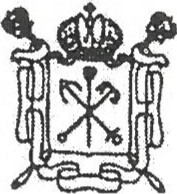 На основании приказа Минфина от 21.12.2022 № 192нПРИКАЗЫВАЮ:Внести изменения в учетную политику для целей бухгалтерского учета, утвержденную приказом руководителя от 30.12.2022 № 286, согласно приложению 1 к настоящему приказу.Внесенные изменения действуют при формировании объектов учета с 01.012023.З.   Контроль за исполнением приказа возложить на главного бухгалтера Кряжову Т.К.Генеральный директор	               	                     И.Л. Делигач 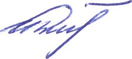 Приложение 1к приказу от 24.04.2023 № 63-ОВИзменения к учетной политике для целей бухгалтерского учета,
утвержденной приказом руководителя от 30.12.2022 № 2861. Приложение № 23 к УП «ПОРЯДОК формирования резерва для оплаты фактически осуществленных затрат,по которым не поступили документы» дополнить новым пунктом 8:«  8. Резерв по обязательствам, возникающим при поступлении товаров, работ, услуг, закупка которых осуществляется через ЕИС в сфере закупок, создается, если фактическая приемка осуществляется ранее размещения (подписания) в ЕИС документа о приемке поставленного товара (переданного результата работ, оказанной услуги).     Датой признания резерва в бухгалтерском учете является дата фактической   поставки товара (выполнения работ, оказания услуг).      Резерв отражается по кредиту соответствующих счетов аналитического учета счета 0 401 60 000 «Резервы предстоящих расходов» с одновременным отражением суммы отложенного обязательства на соответствующем счете аналитического учета счета 0 502 99 000 «Отложенные обязательства» на основании полученных от контрагента первичных документов (накладных, актов, УПД) и решения комиссии учреждения (ф. 0510441).Резерв списывается при признании затрат и (или) при признании кредиторской задолженности по выполнению обязательства, по которому резерв был создан.Уточнение ранее сформированного резерва отражается на дату его расчета дополнительной бухгалтерской записью (увеличение резерва). В случае избыточности суммы признанного резерва или в случае прекращения выполнения условий признания резерва, неиспользованная сумма резерва списывается с отнесением на уменьшение расходов (финансового результата) текущего периода (уменьшение резерва).»2. В приложение 4 «Рабочий план счетов» к приказу  от 30.12.2022 № 286 внести следующие изменения.3.1. После строки:дополнить строками:3.2. После строки:дополнить строками:3. В Приложении № 2 к УП «Перечень неунифицированных форм первичных документов» добавить :в неунифицированные формы новые реквизиты:номер по Сводному реестру;наименование главного администратора бюджетных средств (учредителя);код главы по БК;наименование бюджета;код ОКТМО;дата формирования регистра (по требованию).4.  Раздел  3. «Правила документооборота» дополнить  пункт 3.12. новыми электронными формами первичных документов и регистров бухучета:« Учреждение применяет электронные формы первичных документов и регистров бухучета: Накладная на внутреннее перемещение нефинансовых активов (ф.0510450)  Решение об оценке стоимости имущества (ф. 0510442)Внести соответствующие  дополнения в график документооборота .5. В разделе  5.3. «Материальные запасы» пункт 5.3.15. изложить в следующей редакции:«5.3.15. На счете 27 «Материальные ценности, выданные в личное пользование работникам (сотрудникам)» учитывается  имущество, которое передается сотрудникам в постоянное личное пользование  для служебных целей - форменное обмундирование, спецодежду, мобильные телефоны,  другие материальные запасы и основные средства (музыкальные инструменты , ноутбуки и др.).Основание :(п. 385 Инструкции № 157н)     Учет ведется по балансовой стоимости.      Аналитический учет по счету ведите в Карточке учета имущества, выданного в личное пользование  (ф. 0509097)  в разрезе пользователей имущества, мест нахождения, по видам имущества, его количеству и стоимости.
      Карточку ведет сотрудник, ответственный за контроль за обеспечением имуществом.       Спецодежда, форменная одежда и др. мягкий инвентарь ,который выдается сотруднику в пользование, списывается с баланса и отражается  на забалансовом счете 27. Основание – акт приема-передачи объектов, полученных в личное пользование (ф. 0510434)
     Основные средства, которые выдаются в пользование, не списываются с баланса  и  отражаются в учете внутренним перемещением по счету 101.ХХ «Основные средства» или по забалансовому счету 21. При этом оформляется накладная на внутреннеее перемещение нефинансовых активов (ф.0510450).     Списание  спецодежды, форменной одежды  с забаланса производится на основании акта о списании мягкого и хозяйственного инвентаря (ф. 0504143) с указанием   причин списания (истечение срока носки, физический износ и т. д.).  (П. 385–386 Инструкции к Единому плану счетов № 157н).     Основные средства, которые возвращаются из личного пользования, не списываются с баланса и отражаются в учете внутренним перемещением по счету 101.ХХ «Основные средства» или по забалансовому счету 21. При этом оформляется накладная на внутреннеее перемещение нефинансовых активов (ф.0510450).»6. В приложении № 14 к УП « Порядок  расчетов с подотчетными лицами и представления отчетности подотчетными лицами»В п.14. и п.15 Заменить «Авансовый отчет (форма № 0504505) на  Отчет о расходах подотчетного лица (ф. 0504520)7. В «Положении о служебных командировках»  ,утвержденным  приказом № 92-ОВ от 19.04.2019 «О внесении дополнений в учетную политику для целей бухгалтерского учета с 01.01.2019г.» (в редакции приказа №218-ОВ от 30.12.2020г.)7.1. По тексту : Заменить «Авансовый отчет (форма № 0504505) на  «Отчет о расходах подотчетного лица (ф. 0504520)»7.2.  В раздел  3. «СРОК СЛУЖЕБНОЙ КОМАНДИРОВКИ» Добавить п.3.8.:  Командировки оформляются следующими документами:20934660Уменьшение дебиторской задолженности по условным арендным платежам20939560Уменьшение дебиторской задолженности по доходам бюджета от возмещений государственным внебюджетным фондом расходов страхователя20539660Увеличение дебиторской задолженности по доходам бюджета от возмещений государственным внебюджетным фондом расходов страхователя30313831Уменьшение кредиторской задолженности по земельному налогу30314731Увеличение кредиторской задолженности по единому налоговому платежу30314831Уменьшение кредиторской задолженности по единому налоговому платежу30315731Увеличение кредиторской задолженности по единому страховому тарифу30315831Уменьшение кредиторской задолженности по единому страховому тарифуРешение о командировке на территории России (ф. 0504512);Изменение Решения о командировке (ф. 0504513);Решение о командировке на территорию иностранного государства (ф. 0504515);Изменение Решения о командировании на территорию иностранного государства (ф. 0504516);Отчет о расходах подотчетного лица (ф. 0504520)Заявка-обоснование закупки товаров, работ, услуг малого объема (ф. 0504518)Акт приема-передачи объектов, полученных в личное пользование (ф. 0510434)Карточка учета имущества в личном пользовании (ф. 0509097)№ п/пФорма1Решение о командировании на территорию Российской Федерации (ф. 0504512)2Решение о командировании на территорию иностранного государства (ф. 0504515)3Изменение Решения о командировании на территорию Российской Федерации (ф. 0504513)4Изменение Решения о командировании на территорию иностранного государства (ф. 0504516)